Викторина «Здравствуй, осень»!Цель: Закрепить знания о приметах осени, развивать внимание, логическое мышление, чувство солидарности, соревнования, монологической речи.Материалы и оборудование: картинки осени, дидактические игры, аудио и видеоаппаратура.Ведущий читает стихи об осени:ОсеньУж небо осенью дышало,Уж реже солнышко блистало, Короче становился день, Лесов таинственная осеньС печальным шумом обнажалась,Ложился на поля туман,Гусей крикливых караванТянулся к  югу «ПриближаласьДовольно скучная пора:Стоял ноябрь уж у двора.(А.С. Пушкин)Далее ведущий знакомит детей с названиями осенних месяцев и читает стихиСентябрьЯсным утром сентябряХлеб молотят сёла,Мчатся птицы за моря,И открылась школа(С.Я. Маршак)ОктябрьВ октябре, в октябреЧастый дождик во дворе.На лугах мертва трава, Замолчал кузнечик.Заготовлены дроваНа зиму для печек.(С.Я. Маршак)НоябрьНивы сжаты, рощи голы,От воды туман и сырость.Колесом за сини горыСолнце тихое скатилось.Дремлет взрытая дорога.Ей сегодня примечталось,Что совсем-совсем немногоЖдать зимы седой осталось.(С.А. Есенин.)Далее ведущий делит детей на две команды и они выбирают себе название. Дети выполняют задания.Задание №1 «Приметы осени»Найти приметы по картинке.Задание №2 «Отгадай загадку»Несу я урожай, поля вновь засевают, птиц к югу отправляют, деревья раздеваю, но не касаюсь сосен и ёлочек, я ……… (Осень)И зелен, и густ на грядке вырос куст. Покапай немножко: под кустом….. (Картошка)Стоит Антошка на одной ножке….. (Гриб)Летом вырастают, осенью опадают……. (Листья)В этот гладкий коробок бронзового цвета спрятан маленький дубок будущего лета…… (Желудь)К нам приехали с бахчи полосатые мячи…… (Арбуз)Физкультминутка:ЛистопадПадают, падают листья, (взмахи руками)В нашем лесу листопад.Желтые, красные листья (кружатся)По ветру вьются, летят.Звучит песня «Осень» (муз. Ю.Чичкова, сл. И. Мазнино)Дети танцуют (кружатся)Задание №3 Дидактическая играНазови времена годаЗадание №4 Дидактическая играНайти одинаковые листочкиЗадание №5Ответить на вопросы викторины:Какие изменения происходят осенью с деревьями и кустарниками? (Листья становятся разноцветными, а потом они опадают)Какие изменения происходят осенью в жизни животных? (Многие животные готовятся к зимней спячке. Остальные меняют летнюю шубку на зимнюю.)Какие изменения происходят осенью в жизни птиц? (Некоторые птицы улетают на зиму в тёплые края: журавли, грачи, скворцы. Есть птицы, которые прилетают зхимовать к нам: снегири, клёсты, свиристелм.)Задание №6 Собери картинку.Итоги: Подсчитываются баллы и называется команда-победитель.Раздаются призы всем детям (наклейки) за участие в викторине.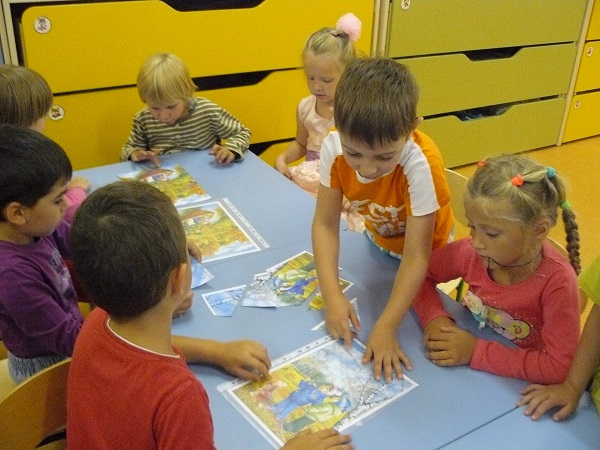 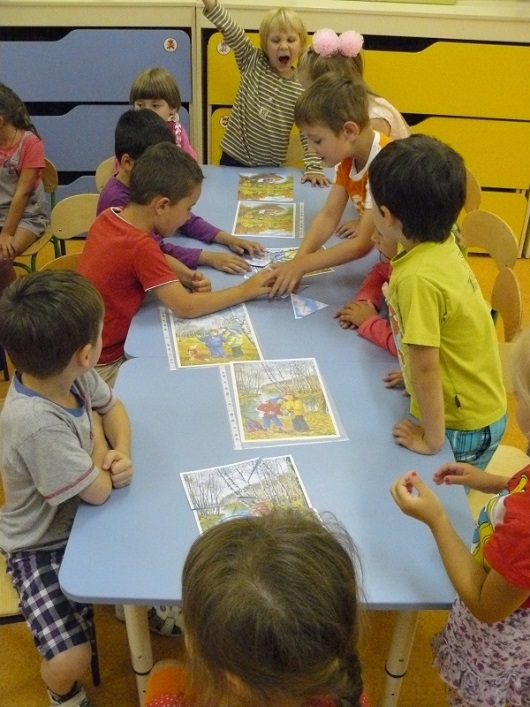 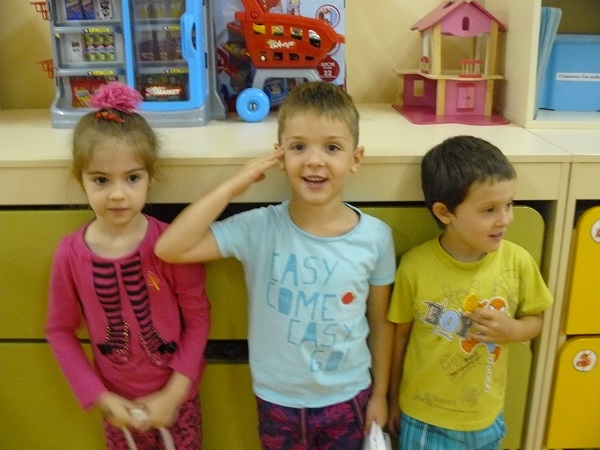 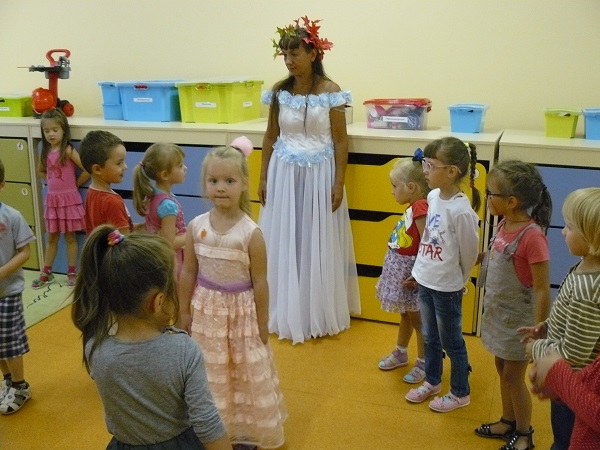 